This submission will suspend or cancel tuition charges for the listed time. If my return will be later than listed, I will contact WTMA immediately or know that tuition charges will resume.Note: if this is a cancellation, the effective date must be at least 30 days from the date submitted. If this overlaps a payment, you will be responsible for that payment. (i.e. dated Jan 15 but payment is due Feb 1, payment is required to end on Feb 15).Signature: _________________________________________(parent or guardian, if student is under 18 years old)Name: ____________________________________________Signature: _________________________________________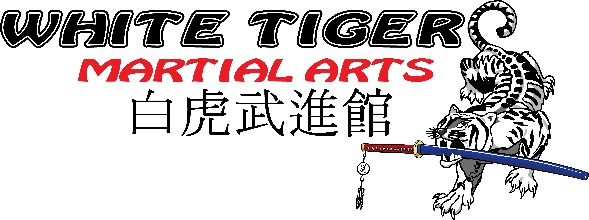 MembershipSuspension or CancellationFormDate:Name:RequestSuspendCancelEffective:Return Date: